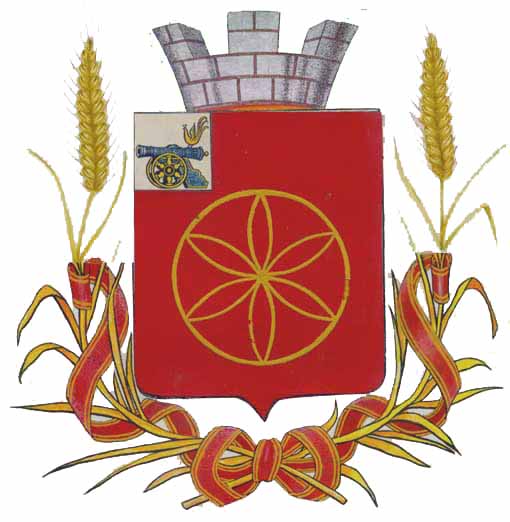 АДМИНИСТРАЦИЯ  МУНИЦИПАЛЬНОГО  ОБРАЗОВАНИЯ            РУДНЯНСКИЙ  РАЙОН  СМОЛЕНСКОЙ  ОБЛАСТИП О С Т А Н О В Л Е Н И Еот            № О внесении изменений в Административный регламент по предоставлению муниципальной услуги «Предоставление жилого помещения,находящегося в муниципальной собственности Руднянского городского поселения Руднянского района Смоленскойобласти, гражданину на основании договорасоциального найма», утвержденный постановлением Администрациимуниципального образования Руднянский  район Смоленской области от 27.03.2018 № 106В соответствии с Федеральным законом от 27 июля 2010 года № 210-ФЗ «Об организации предоставления государственных и муниципальных услуг», постановлением Администрации муниципального образования Руднянский район Смоленской области от 12.12.2012 года № 562 «Об утверждении порядка разработки и утверждения административных регламентов предоставления муниципальных услуг», Уставом муниципального образования  Руднянский район Смоленской областиАдминистрация муниципального образования Руднянский район Смоленской области постановляет:         1. Внести в Административный регламент по предоставлению муниципальной услуги «Предоставление жилого помещения, находящегося в муниципальной собственности Руднянского городского поселения Руднянского района Смоленской области, гражданину на основании договора социального найма», утвержденный постановлением Администрации муниципального образования Руднянский район Смоленской области от 27.03.2018 № 106 следующие изменения:         Пункт 2.6.4. подраздела 2.6. раздела 2 изложить в следующей редакции:«2.6.4. Заявление и документы, необходимые для предоставления муниципальной услуги, могут быть, предоставлены заявителем:1)  в Отдел лично (копии документов, необходимых для предоставления муниципальной услуги заверяются специалистом Отдела на основании их оригиналов);2) с использованием федеральной государственной информационной системы «Единый портал государственных и муниципальных услуг (функций)» и (или) региональный портал государственных и муниципальных услуг ("Портал государственных и муниципальных услуг (функций) Смоленской области"). В случае отсутствия технической возможности предоставления услуги в электронном виде заявление и документы подаются в соответствии с подпунктами 1,4 пункта 2.6.4. настоящего Административного регламента;3) в случае заключения Администрацией соглашения о взаимодействии с многофункциональным центром предоставления государственных и муниципальных услуг, получение муниципальной услуги может осуществляться в многофункциональном центре предоставления государственных и муниципальных услуг.       4) почтовым отправлением (за исключением документа, удостоверяющего личность) с описью вложения и уведомлением о вручении.          Документы, указанные в пункте 2.6.1., представляются в подлинниках. Должностное лицо органа, осуществляющего ведение учета, изготавливает копии документов, указанных в подпунктах 1, 2, 7 и 10 пункта 2.6.1., заверяет их, после чего подлинники представленных документов, за исключением документов, указанных в подпунктах 3 - 6 и 9 пункта 2.6.1. возвращаются заявителю (его представителю).».         2. Настоящее постановление   вступает в силу с момента его официального опубликования в соответствии с Уставом муниципального образования Руднянский район Смоленской области.Глава муниципального образованияРуднянский район Смоленской области                                     Ю.И. Ивашкин